JOGOS ESCOLARES DO ESTADO DE SÃO PAULOFASE: DIRETORIA DE ENSINO-REGIÃO DE PIRACICABACATEGORIA:Pré-mirim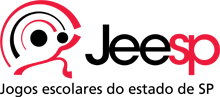 2018Competição de Tênis de Mesa Masc. e Fem.: FRAN TT – R Joana D'Arc 865 - Jardim Monumento – 24/10 – 4ª feira – 8h30.     Masculino:,D.Eduardo, Mellita, ,Luciano Guidotti,D.Aniger,Juracy, Adolpho, A.Zagatto, APAF, Francisca Elisa, Com. Mário Dedini, PMC.Feminino: Comendador Mário Dedini, Luciano Guidotti, , Adolpho, Mellita,  Juracy, PMC, A.Zagatto.            Competições de Damas Masc. e Fem.: SESC – 18/10 – 5ª feira - 8h30 Rua Ipiranga,155 – Centro – Masculino: D.Eduardo, Mellita. Comendador Mário Dedini,Dr.Prudente.Feminino: Com. Mário Dedini, Dr.Prudente.Competições de Xadrez Masc. e Fem.: SESC – 18/10 – 5ª feira - 8h30 Rua Ipiranga,155 – Centro –Masculino: APAF, A.Zagatto, Adolpho, Luciano Guidotti, D.Eduardo, Com.Mário Dedini,Dr.Prudente. Feminino: APAF,Com.Mário Dedini,Dr.Prudente.FUTSAL MASCULINOFUTSAL MASCULINOFUTSAL MASCULINOFUTSAL MASCULINOFUTSAL MASCULINOFUTSAL MASCULINOFUTSAL MASCULINOFUTSAL MASCULINOFUTSAL FEMININOFUTSAL FEMININOFUTSAL FEMININOFUTSAL FEMININOFUTSAL FEMININOFUTSAL FEMININOGRUPO AGRUPO AGRUPO BGRUPO BGRUPO BGRUPO CGRUPO CGRUPO CGRUPO AGRUPO AGRUPO AGRUPO AGRUPO BGRUPO BEduirEduirL. GuidottiL. GuidottiL. GuidottiD. AnigerD. AnigerD. AnigerD. EduardoD. EduardoD. EduardoD. EduardoD. AnigerD. AnigerDr. PrudenteDr. PrudenteD. EduardoD. EduardoD. EduardoAPAFAPAFAPAFAPAFAPAFAPAFAPAFMellitaMellitaPMCPMCMellitaMellitaMellitaJuracyJuracyJuracyJuracyJuracyJuracyJuracyPMCPMCHANDEBOL MASCULINOHANDEBOL MASCULINOHANDEBOL MASCULINOHANDEBOL MASCULINOHANDEBOL FEMININOHANDEBOL FEMININOHANDEBOL FEMININOHANDEBOL FEMININOHANDEBOL FEMININOGRUPO ÚNICOGRUPO ÚNICOGRUPO ÚNICOGRUPO ÚNICOGRUPO ÚNICOGRUPO ÚNICOGRUPO ÚNICOGRUPO ÚNICOGRUPO ÚNICO           Dom Eduardo           Dom Eduardo           Dom Eduardo           Dom Eduardo               Jaçanã               Jaçanã               Jaçanã               Jaçanã               Jaçanã             Jaçana             Jaçana             Jaçana             Jaçana                Mellita                Mellita                Mellita                Mellita                Mellita             Mellita             Mellita             Mellita             MellitaTabela de JogosTabela de JogosTabela de JogosTabela de JogosTabela de JogosTabela de JogosTabela de JogosTabela de JogosTabela de JogosTabela de JogosTabela de JogosTabela de JogosTabela de JogosTabela de JogosTabela de JogosTabela de JogosTabela de JogosTabela de JogosLocal - PeríodoLocal - PeríodoDataDataDataDataHoraNº JogoNº JogoNº JogoModalidadeCCRCCCCRCCQuadra 1Quadra 1Quadra 115/10/201815/10/201815/10/201815/10/201808:00111Dr.PrudenteDr.PrudentexD.AnigerFSMCCRCCCCRCCQuadra 1Quadra 1Quadra 115/10/201815/10/201815/10/201815/10/201808:25222EduirEduirxAPAFFSMCCRCCCCRCCQuadra 1Quadra 1Quadra 115/10/201815/10/201815/10/201815/10/201808:50333MellitaMellitaxL.GuidottiFSMCCRCCCCRCCQuadra 1Quadra 1Quadra 115/10/201815/10/201815/10/201815/10/201809:15444Dom AnigerDom AnigerxEduirFSMCCRCCCCRCCQuadra 1Quadra 1Quadra 115/10/201815/10/201815/10/201815/10/201809:40111D.EduardoD.EduardoxJuracyFSFCCRCCCCRCCQuadra 2Quadra 2Quadra 215/10/201815/10/201815/10/201815/10/201808:00555L.GuidottiL.GuidottixJuracyFSMCCRCCCCRCCQuadra 2Quadra 2Quadra 215/10/201815/10/201815/10/201815/10/201808:25666D.EduardoD.EduardoxMellitaFSMCCRCCCCRCCQuadra 2Quadra 2Quadra 215/10/201815/10/201815/10/201815/10/201808:50222MellitaMellitaxD.AnigerFSFCCRCCCCRCCQuadra 2Quadra 2Quadra 215/10/201815/10/201815/10/201815/10/201809:15777Dr.PrudenteDr.PrudentexAPAFFSMCCRCCCCRCCQuadra 2Quadra 2Quadra 215/10/201815/10/201815/10/201815/10/201809:15333D.EduardoD.EduardoxAPAFFSFCCRCCCCRCCQuadra 1Quadra 1Quadra 119/10/201819/10/201819/10/201819/10/201808:00111D.EduardoD.EduardoxJaçanãHMCCRCCCCRCCQuadra 1Quadra 1Quadra 119/10/201819/10/201819/10/201819/10/201808:25888APAFAPAFxD.AnigerFSMCCRCCCCRCCQuadra 1Quadra 1Quadra 119/10/201819/10/201819/10/201819/10/201808:50444MellitaMellitaxAPAFFSFCCRCCCCRCCQuadra 1Quadra 1Quadra 119/10/201819/10/201819/10/201819/10/201809:15999D.EduardoD.EduardoJuracyFSMCCRCCCCRCCQuadra 1Quadra 1Quadra 119/10/201819/10/201819/10/201819/10/201809:40101010EduirEduirxDr.PrudenteFSMCCRCCCCRCCQuadra 2Quadra 2Quadra 219/10/201819/10/201819/10/201819/10/201808:00111111JuracyJuracyxMellitaFSMCCRCCCCRCCQuadra 2Quadra 2Quadra 219/10/201819/10/201819/10/201819/10/201808:25121212L.GuidottiL.GuidottixD.EduardoFSMCCRCCCCRCCQuadra 2Quadra 2Quadra 219/10/201819/10/201819/10/201819/10/201808:50222JaçanãJaçanãxMellitaHMCCRCCCCRCCQuadra 2Quadra 2Quadra 219/10/201819/10/201819/10/201819/10/201809:15222JaçanãJaçanãxMellitaHFCCRCCCCRCCQuadra 2Quadra 2Quadra 219/10/201819/10/201819/10/201819/10/201809:40333D.Eduardo D.Eduardo xMellitaHMCCRCCCCRCCQuadra 1Quadra 1Quadra 122/10/201822/10/201822/10/201822/10/201808:00131313VCGAVCGAxVCGBFSMCCRCCCCRCCQuadra 1Quadra 1Quadra 122/10/201822/10/201822/10/201822/10/201808:30555D.AnigerD.AnigerxAPAFFSFCCRCCCCRCCQuadra 1Quadra 1Quadra 122/10/201822/10/201822/10/201822/10/201809:00666JuracyJuracyxD.AnigerFSFCCRCCCCRCCQuadra 1Quadra 1Quadra 122/10/201822/10/201822/10/201822/10/201809:30141414CGACGAxCGBFSMCCRCCCCRCCQuadra 1Quadra 1Quadra 122/10/201822/10/201822/10/201822/10/201810:00777D.EduardoD.EduardoxMellitaFSFCCRCCCCRCCQuadra 2Quadra 2Quadra 222/10/201822/10/201822/10/201822/10/201808:00888D.EduardoD.EduardoxD.AnigerFSFCCRCCCCRCCQuadra 2Quadra 2Quadra 222/10/201822/10/201822/10/201822/10/201808:30999JuracyJuracyxMellitaFSFCCRCCCCRCCQuadra 2Quadra 2Quadra 222/10/201822/10/201822/10/201822/10/201809:00101010JuracyJuracyxAPAFFSF